       INSTITUTO TECNOLÓGICO SUPERIOR DE       HUATUSCO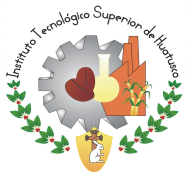 INFORME TÉCNICO DE RESIDENCIA PROFESIONALTEMA:NOMBRE DEL PROYECTO DE RESIDENCIAS PROFESIONALESLUGAR DE REALIZACIÓN:NOMBRE DEL LA EMPRESA, ORGANISMO O INSTITUTCIÓNASESOR INTERNO:NOMBRE DE LA O DEL ASESOR INTERNOASESOR EXTERNO:NOMBRE DE LA O DEL ASESOR EXTERNOPRESENTA:NOMBRE DEL O LA RESIDENTENO. DE CONTROL:NO. DE CONTROL DEL O LA RESIDENTEHUATUSCO, VER., A   DÍA,   MES  Y  AÑO